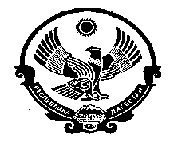 Министерство образования  Республики ДагестанУправление Образования МР «Кизилюртовский район»Муниципальное Казенное Общеобразовательное учреждение «Шушановская СОШ»ИНН  0516008363, ОГРН  1020502232398;ул. Центральная , с.Стальское,  Кизилюртовский район, Республика Дагестан, Российская Федерация, 368105.ПОЛОЖЕНИЕ«О группах продленного дня МКОУ «Шушановская  СОШ»1.  Общие положения1.1 Настоящие положение устанавливает порядок комплектования и организацию деятельности групп продленного дня (ГПД) 1.2 ГПД организуется в целях социальной защиты обучающихся и обеспечивают условия для проведения внеурочной деятельности с ними.1.3 Настоящее Положение составлено в соответствии -с Законом Российской Федерации «Об образовании»,-типовым Положением об общеобразовательном учреждении,-Санитарными Правилами (СП 2.4.2.1178-02),-Уставом школы.2. Цели и задачи ГПД2.1 Целью организации ГПД в школе является создание целостной системы, обеспечивающей  оптимальные условия для учащихся младших классов в соответствии с их возрастными и индивидуальными способностями, уровнем актуального развития, состоянием соматического и нервно – психического здоровья.2.2 Задачи ГПД:- организация занятий по самоподготовке младших школьников;- организация мероприятий, направленных на сохранение здоровья учащихся;- организация досуга;- создание оптимальных условий для организации развития творческих способностей ребенка при невозможности организации контроля со стороны родителей обучающихся;- развитие интересов способностей и дарований школьников, воспитание у них интереса к знаниям, любознательности, инициативы и самостоятельности.3. Порядок комплектования и организация деятельности3.1 ГПД  в МКОУ «Шушановская СОШ» создаются по желанию родителей (законных представителей), для чего:- проводится социологическое исследование потребности обучающихся и их родителей в группе продленного дня;- комплектуется контингент группы обучающихся: одной параллели классов; одной ступени обучения;3.2 Для организации ГПД необходима следующая организационно распорядительная документация: заявления родителей (законный представителей) детей.   3.3 Группы продленного дня открываются на основании приказа директора школы в текущем учебном году с указанием контингента обучающихся и педагогических работников, работающих с группой, определением учебных и игровых помещений, о режиме работы группы.3.4 Группы продленного дня открываются школой по согласованию с муниципальным органом управления образованием на учебный год. 3.5 Комплектование ГПД проводится до 10 сентября. Функционирование ГПД осуществляется с 10 сентября по 30 мая.3.6 Воспитатель группы разрабатывает режим занятий обучающихся с учетом расписания учебных занятий школы, планы работы группы с учетом специфики требований новых ФГОС.3.7 Зачисление в ГПД и отчисление осуществляется приказом директора МКОУ «Шушановская СОШ» по заявлению родителей.3.8 Наполняемость ГПД для обучающихся 1 ступени,  также 5 классов не менее 25 человек.3.9 Деятельность ГПД регламентируется планом работы воспитателя, режимом дня, которые утверждаются заместителем директора по УВР начальные классы.3.1 Режим работы ГПД с 12.00 по 18.003.11Предельно допустимая недельная нагрузка в ГПД не более 30 часов при пятидневной рабочей недели.3.12Работа в ГПД строится в соответствии с действующими требованиями Минздрава России по организации и режиму работы групп продленного дня.3.13 Учащиеся в ГПД находятся под наблюдением воспитателей в течении всего рабочего дня.3.14 В ГПД продолжительность прогулки для обучающихся 1 ступени составляет не менее 2 часов. Продолжительность самоподготовки определяется классом обучения:- в первом классе со второго полугодия – до 1 часа;- во втором классе – до 1,5 часа;- в 3-4 классе – до 2 часов;- в 5 классе – до 2,5 часа.3.15 В ГПД сочетается двигательная активность воспитанников на воздухе (прогулка, подвижные и спортивные игры, общественно-полезный труд) до начала самоподготовки с их участием в мероприятиях эмоционального характера (клубные часы, занятия по дополнительному образованию) до и после самоподготовки.3.16 В школе организуется 2-х разовое горячее питание для воспитанников ГПД. В ГПД организуется бесплатное питание для учащихся, которые имеют на это право в соответствии с Положением об организации питания в ОУ, в других классах за счет родительских средств.3.17 К проведению воспитанниками ГПД внеурочной образовательно – воспитательной работы могут привлекаться родители учащихся, педагоги – организаторы, учителя – предметники, воспитатели, библиотекарь, педагог – психолог.3.18 Медицинские работники проводят в ГПД лечебно – профилактические мероприятия, направленные на оздоровление и правильное развитие детей, организуют необходимые санитарно – гигиенические мероприятия руководствуются указаниями Министерства здравоохранения и Министерства образования РФ.4. Управление группами продленного дня4.1 Воспитатель ГПД назначается и освобождается  с занимаемой должности директором. Воспитатель планирует и организует деятельность воспитанников в ГПД, отвечает за сохранение их жизни и здоровья.4.2 В образовательных целях к работе в ГПД привлекаются педагог – психолог, библиотекарь, другие педагогические работники.4.3 Общее руководство ГПД осуществляет заместитель директора по УВР начальные классы в соответствии с должностной инструкцией и приказом директора школы, который:- контролирует работу воспитателей,- контролирует ведение документации ГПД в соответствии с планированием внутришкольного контроля.4.4 Для работы ГПД с учетом расписания учебных занятий используются учебные кабинеты, физкультурный зал, библиотека и другие помещения. Порядок использования помещений и ответственность за сохранность учебного оборудования возлагаются на воспитателя или педагогического работника, ответственного учебного или досугового занятия с воспитанниками.5. Права и обязанности5.1 Права и обязанности работников ГПД и воспитанников определяются уставом школы, правилами внутреннего распорядка, правилами поведения обучающихся и настоящим Положением.5.2 Директор школы, его заместитель по УВР несет ответственность за создание необходимых условий для работы группы продленного дня и организацию в ней образовательного процесса, обеспечивает охрану жизни и здоровья воспитанников, организует горячее питание т отдых обучающихся, принимает работников учреждений дополнительного образования детей для работы в ГПД, утверждает режим работы группы, организует методическую работу воспитателей, осуществляет контроль за состоянием работы в ГПД.5.3 Воспитатели ГПД обязаны:- организовывать учебно-воспитательный процесс в группе продленного дня с учётом специфики требований новых ФГОС;-  создавать благоприятные условия для индивидуального развития и нравственного формирования личности обучающихся с учётом специфики требований новых ФГОС;- планировать и организовывать учебно-воспитательный процесс во время занятий с обучающимися ГПД с учётом специфики требований новых ФГОС;- проводить с детьми во внеурочное время внеклассные, внешкольные образовательно – воспитательные развивающие мероприятия;- организовать и контролировать самостоятельную работу учащихся по выполнению домашних заданий;- оказывать необходимую помощь в данной работе;-своевременно оформлять школьную документацию. 5.4. Воспитатели ГПД несут ответственность за:- качество воспитательной работы с детьми во внеурочное время;- соблюдением установленного режима дня и правил внутреннего распорядка в школы;- жизнь, здоровье и благополучие вверенных ему учащихся во время учебного процесса, а также во время проведения внешкольных мероприятии;- правильное    использование    и    сохранность    материальных    ценностей    и оборудования, выделенных для работы с детьми.5.5.Родители воспитанников обязаны:- оказывать  помощь  педагогическим  работникам  в  воспитании  и  обучении учащихся, обеспечивать единство педагогических требований к ним;- помогать в организации досуга учащихся;- участвовать в подготовке школы к новому учебному году.5.6. Родители несут ответственность:- своевременный   приход   детей   в   школу,   на   внешкольные,   внеклассные мероприятия;- внешний вид учащегося, требуемый Уставом школы;- своевременную оплату горячего питание детей;  - воспитание своих детей и за занятия в дополнительном образовании, создание
необходимых условий для получения ими образования.5.7. Обучающиеся обязаны:- соблюдать Устав школы;- бережно относится к школьному имуществу;- соблюдать правила поведения в школе, в группе;- выполнять требования работников школы по соблюдению правил внутреннего распорядка.5.8. Обучающиеся имеют право на:- получения дополнительного образования по выбору, в том числе за счет средств родителей;- на   свободное   выражение   собственных   взглядов   и   убеждений,   уважение человеческого достоинства.6. Документы ГПД в отчетность6.1. Документы:- списки воспитанников ГПД;- план воспитательной работы в группе продленного дня;- режим работы ГПД;- заявления родителей.- журнал посещаемости обучающихся в ГПД; - журнал посещаемости учащихся занятий дополнительного образования.6.2. Воспитатели ГПД отчитываются о проделанной один раз  в триместр за год; выдают необходимую информацию - по мере необходимости.Рассмотрено                                                                                      на заседании                                                педагогического совета                                     МКОУ «Шушановская СОШ»УтверждаюДиректор МКОУ «Шушановская СОШ»______________ Д.Н.Джамавов 2018г.